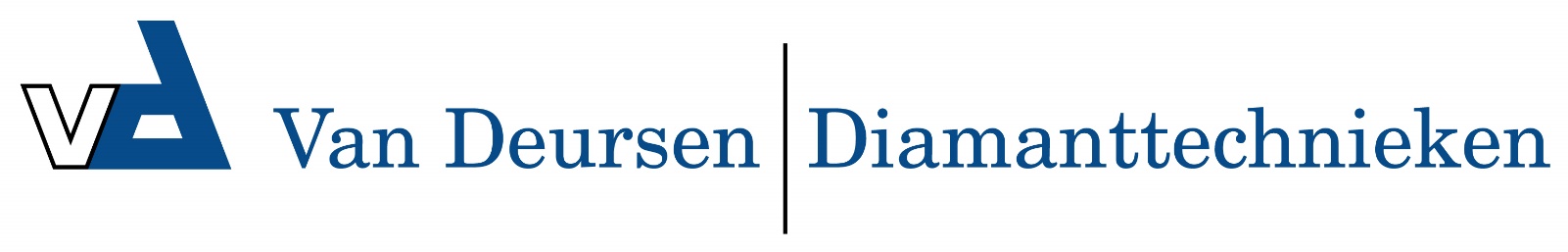 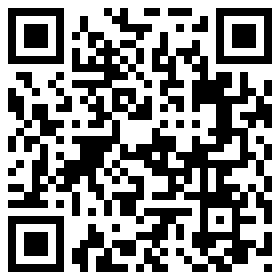 Ballistische nagel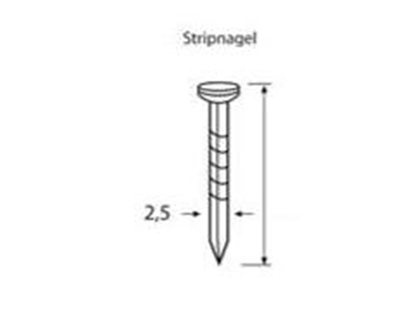 Geschikt voor gebruik in:
DutackPro gastacker S3040G90Artikelnummerdraaddiktelengtemateriaalinhoud per doos52110012,5 mm16 mmhard staal100052110022,5 mm19 mmhard staal100052110032,5 mm22 mmhard staal100052110042,5 mm25 mmhard staal100052110052,5 mm32 mmhard staal100052110062,5 mm37 mmhard staal1000